Обработка изделий: Кромки фанеры закруглены и шлифованы, окрашены. Для окраски элементов из влагостойкой фанеры применяется водно-дисперсионное покрытие, устойчивое к атмосферному и химическому воздействию. На фанерных элементах нанесено стилизованное изображение износостойкими красками на UV-принтере. Финишное покрытие - водно-дисперсионный лак с добавлением биоцидной добавки НАНОСЕРЕБРО.Изделия из металла имеют плавные радиусы закругления и тщательную обработку швов. Для покрытия изделий из стали используется экологически чистое, обладающее хорошей устойчивостью к старению в атмосферных условиях, стабильностью цвета антикоррозийное, выдерживающее широкий диапазон температур, двойное порошковое окрашивание.В целях безопасности все отдельно выступающие детали и резьбовые соединения закрыты пластиковыми колпачками, края болтов закрыты пластиковыми заглушками.Закладные детали опорных стоек – двойное порошковое окрашивание.Соответствие стандартам: Все изделия ТМ СКИФ спроектированы и изготовлены согласно национальному стандарту РФ, а именно ГОСТ Р52169-2012, ГОСТ Р52168-2012.Оборудование изготовлено по чертежам и техническим условиям изготовителя и соответствует требованиям ТР ЕАЭС 042/2017.Паспорт на изделие: на русском языке, согласно ГОСТ Р 52301-2013, раздел 5.Гарантийный срок на изделия 12 месяцевНазначенный срок службы 10 лет.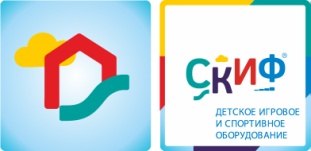 ИО 6.14.02 Песочный дворик КосмопортСерия «Космопорт»ИО 6.14.02 Песочный дворик КосмопортСерия «Космопорт»ИО 6.14.02 Песочный дворик КосмопортСерия «Космопорт»КомплектацияКомплектацияКомплектация Количество Единица 
измерения1БортаВыполнены из влагостойкой фанеры толщиной не менее 21 мм, кромки фанеры тщательно шлифованы,  окрашены в красный и синий цвет. Размеры бортов различные1комплект2ЛавкаВыполнены из влагостойкой фанеры толщиной не менее 18 мм, кромки фанеры тщательно шлифованы,  окрашены в желтый цвет. Размеры различные1комплект3БашниВыполнены из четырёх клеёных брусьев, окрашенных в коричневый цвет,  не более 100х100мм высота 1500мм; без пола2шт.4Навес песочницы Выполнен из деревянного бруса,  кромки бруса  тщательно шлифованы, окрашены в бежевый цвет. Навес из влагостойкой фанеры  толщиной не менее 9 мм, выполнен в виде круга  диаметром 1220 мм. 1комплект5СчетыСостоят:  перекладины - 2 шт. (окрашена в синий цвет);  крепления счет 400х69 толщиной не менее 21мм (окрашено в бежевый цвет) 2 шт; Кольца пластиковые диаметром 110 мм (красное – 3 шт., синее – 3 шт.,               желтое – 3 шт., зеленое 3 шт.).1комплект6АркаВыполнена из влагостойкой фанеры толщиной не менее 18 мм , кромки фанеры тщательно шлифованы,  окрашены в синий и красный цвет и деревянного бруса не более 100х100 мм, брус окрашен в коричневый цвет Размеры арки: 1220х6001комплект7КаркасВыполнен из стального уголка 40х40, металл имеет плавные радиусы тщательную обработку швов, покрыт порошковой краской в синий цвет.1комплект13Габариты комплекса ДхШхВ, мм4060х4030х27204060х4030х27204060х4030х272014Зона безопасности ДхШ, мм 5060х50305060х50305060х5030